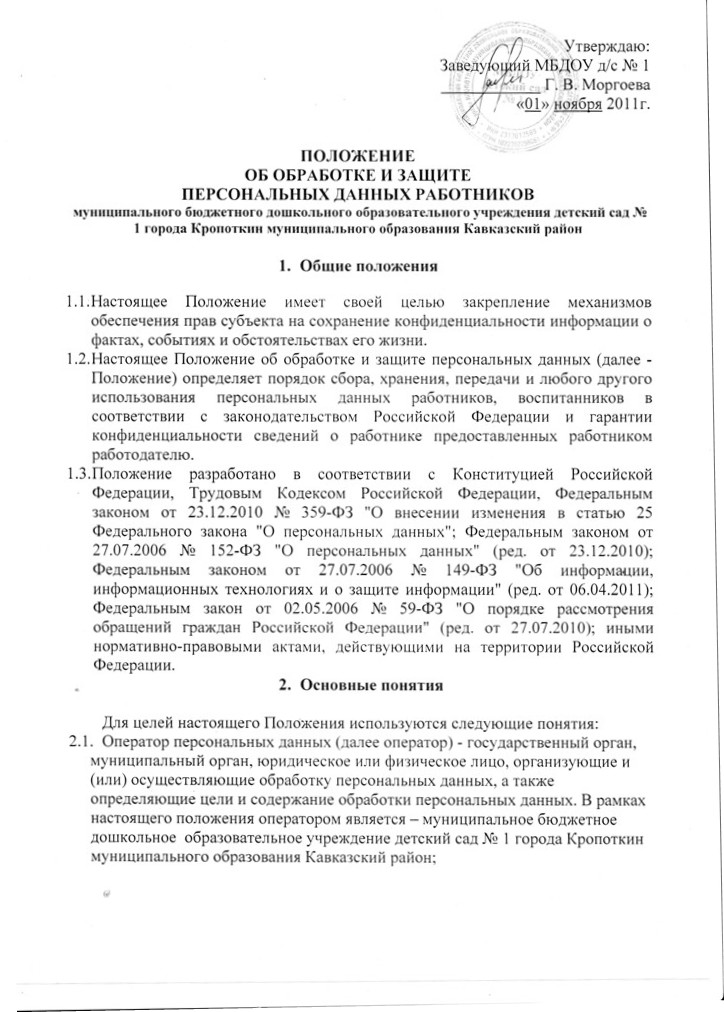 2.2.  Персональные данные - любая информация, относящаяся к определенному или определяемому на основании такой информации физическому лицу (субъекту персональных данных), в том числе его фамилия, имя, отчество, год, месяц, дата и место рождения, адрес, семейное, социальное, имущественное положение, образование, профессия, доходы, другая информация о физическом лице.2.3. Субъект – субъект персональных данных. 2.4.Работник - физическое лицо, состоящее в трудовых отношениях с оператором.2.5. Обработка персональных данных - действия (операции) с персональными данными, включая сбор, систематизацию, накопление, хранение, уточнение (обновление, изменение), использование, распространение (в том числе передачу), обезличивание, блокирование, уничтожение персональных данных.2.6. Распространение персональных данных - действия, направленные на передачу персональных данных определенному кругу лиц (передача персональных данных) или на ознакомление с персональными данными неограниченного круга лиц, в том числе обнародование персональных данных в средствах массовой информации, размещение в информационно-телекоммуникационных сетях или предоставление доступа к персональным данным каким-либо иным способом.2.7. Использование персональных данных - действия (операции) с персональными данными, совершаемые оператором в целях принятия решений или совершения иных действий, порождающих юридические последствия в отношении субъекта персональных данных или других лиц либо иным образом затрагивающих права и свободы субъекта персональных данных или других лиц.2.8.Блокирование персональных данных - временное прекращение сбора, систематизации, накопления, использования, распространения персональных данных, в том числе их передачи.2.9. Уничтожение персональных данных - действия, в результате которых невозможно восстановить содержание персональных данных в информационной системе персональных данных или в результате которых уничтожаются материальные носители персональных данных.2.10.К персональным данным относятся:2.10.1. Сведения, содержащиеся в основном документе, удостоверяющем личность субъекта.2.10.2. Информация, содержащаяся в трудовой книжке работника.2.10.3.Информация, содержащаяся в страховом свидетельстве государственного пенсионного страхования.2.10.4. Сведения, содержащиеся в документах воинского учета для военнообязанных и лиц, подлежащих призыву на военную службу.2.10.5.Сведения об образовании, квалификации или наличии специальных знаний или подготовки.2.10.6. Сведения, содержащиеся в свидетельстве о постановке на учет физического лица в налоговом органе на территории Российской Федерации.2.10.7.Сведения о семейном положении работника.2.10.8.Информация медицинского характера, в случаях, предусмотренных законодательством.Сведения о заработной плате работника.2.10.10.Сведения о социальных льготах;Сведения о наличии судимостей;Место работы или учебы членов семьи;Содержание трудового договора;Подлинники и копии приказов по личному составу;Основания к приказам по личному составу;Документы, содержащие информацию по повышению квалификации и переподготовке сотрудника, его аттестация, служебное расследование.Сведения о награждении государственными наградами Российской Федерации, региональными наградами, присвоении почетных, воинских и специальных званий. Обработка персональных данныхОбщие требования при обработке персональных данных.В целях обеспечения прав и свобод человека и гражданина при обработке персональных данных обязаны соблюдаться следующие требования:Обработка персональных данных может осуществляться исключительно в целях обеспечения соблюдения Конституции Российской Федерации, законов и иных нормативных правовых актов РФ и Краснодарского края, содействия субъектам персональных данных в трудоустройстве, продвижении по службе, обучении, контроля количества и качества выполняемой работы, обеспечения личной безопасности субъекта персональных данных и членов его семьи,  а также в целях обеспечения сохранности принадлежащего ему имущества и имущества оператора.Персональные данные не могут быть использованы в целях причинения имущественного и/или морального вреда гражданам, затруднения реализации прав и свобод граждан Российской Федерации.При принятии решений, затрагивающих интересы субъекта персональных данных, нельзя основываться на персональных данных, полученных исключительно в результате их автоматизированной обработки или электронного получения.Работники или их законные представители должны быть ознакомлены под расписку с документами оператора, устанавливающими порядок обработки персональных данных субъектов, а также их права и обязанности в этой области.Субъекты персональных данных, не являющиеся работниками, или их законные представители имеют право ознакомиться с документами оператора, устанавливающими порядок обработки персональных данных субъектов, а также их права и обязанности в этой области.Субъекты персональных данных не должны отказываться от своих прав на сохранение и защиту тайны.3.2. Получение персональных данных.Все персональные данные следует получать непосредственно от субъекта персональных данных. Субъект самостоятельно принимает решение о предоставление своих персональных данных и дает  письменное согласие на их обработку оператором. Форма заявления-согласия субъекта на обработку персональных данных представлена в приложении № 3 к настоящему положению. Письменное согласие не требуется, если обработка персональных данных осуществляется в целях исполнения договора, одной из сторон которого является субъект персональных данных.Согласие на обработку персональных данных может быть отозвано субъектом персональных данных. В случаях указанных в пункте 3.2.2. настоящего положения согласие может быть отозвано законным представителем субъекта персональных данных. Форма отзыва согласия на обработку персональных данных представлена в приложении № 7 к настоящему положению.В случаях, когда оператор может получить необходимые персональные данные субъекта только у третьей стороны, субъект должен быть уведомлен об этом заранее и от него должно быть получено письменное согласие. В уведомлении оператор обязан сообщить о целях, способах и источниках получения персональных данных, а также о характере подлежащих получению персональных данных и возможных последствиях отказа субъекта дать письменное согласие на их получение. Согласие оформляется в письменной форме в двух экземплярах, один из которых предоставляется субъекту, второй хранится у оператора. Форма  заявления-согласия субъекта на получение его персональных данных от третьей стороны представлена в приложении № 4 к настоящему положению.Запрещается получать и обрабатывать персональные данные субъекта о его политических, религиозных и иных убеждениях и частной жизни. Запрещается получать и обрабатывать персональные данные субъекта о его членстве в общественных объединениях или его профсоюзной деятельности, за исключением случаев, предусмотренных федеральными законами.В случаях, непосредственно связанных с вопросами трудовых отношений, в соответствии со статьей 24 Конституции Российской Федерации оператор вправе получать и обрабатывать данные о частной жизни субъекта только с его письменного согласия. Хранение персональных данных.Хранение персональных данных субъектов осуществляется заведующим ДОУ на бумажных и электронных носителях с ограниченным доступом.Личные дела хранятся в бумажном виде в папках, прошитые и пронумерованные по страницам. Личные дела хранятся в специально отведенной секции, обеспечивающей защиту от несанкционированного доступа.Подразделения, хранящие персональные данные на бумажных носителях, обеспечивают их защиту от несанкционированного доступа и копирования согласно «Положению об особенностях обработки персональных данных. Осуществляемой без использования средств автоматизации», утвержденному постановлением правительства РФ 15 сентября 2008 г. N 687.Передача персональных данныхПри передаче персональных данных субъекта оператор обязан соблюдать следующие требования:не сообщать персональные данные субъекта третьей стороне без письменного согласия субъекта или его законного представителя, за исключением случаев, когда это необходимо в целях предупреждения угрозы жизни и здоровью субъекта, а также в случаях, предусмотренных Трудовым Кодексом Российской Федерации или иными федеральными законами. Форма заявления-согласия субъекта на передачу его персональных данных третьей стороне см. в приложении№ 6 настоящего положения;предупредить лиц, получающих персональные данные субъекта, о том, что эти данные могут быть использованы лишь в целях, для которых они сообщены, и требовать от этих лиц подтверждения того, что это правило соблюдено. Лица, получающие персональные данные субъекта, обязаны соблюдать требования конфиденциальности;не сообщать персональные данные субъекта в коммерческих целях без его письменного согласия;не запрашивать информацию о состоянии здоровья работника, за исключением тех сведений, которые относятся к вопросу о возможности выполнения им трудовой функции;передавать персональные данные субъекта представителям субъектов в порядке, установленном Трудовым Кодексом Российской Федерации, и ограничивать эту информацию только теми персональными данными субъекта, которые необходимы для выполнения указанными представителями их функций;все сведения о передаче персональных данных субъекта регистрируются в Журнале учета передачи персональных данных в целях контроля правомерности использования данной информации лицами, ее получившими. В журнале фиксируются сведения о лице, направившим запрос, дата передачи персональных данных или дата уведомления об отказе в их предоставлении, а также отмечается какая именно информация была передана. Форма журнала учета передачи персональных данных представлена в приложении № 9 к настоящему положению. Все меры конфиденциальности при сборе, обработке и хранении персональных данных субъекта распространяются как на бумажные, так и на электронные (автоматизированные) носители информации.Внутренний доступ (доступ внутри организации) к персональным данным субъекта. Право доступа к персональным данным субъекта имеют:руководитель организации (заведующий);непосредственные руководители по направлению деятельности (завхоз, старшая медсестра, старший воспитатель доступ к персональным данным сотрудников, непосредственно находящихся в их подчинении);председатель первичной профсоюзной организации (доступ к персональным данным субъектов в части его касающейся);сам субъект, носитель данных.Все сотрудники, имеющие доступ к персональным данным субъектов, обязаны подписать соглашение о неразглашении персональных данных. Форма соглашения о неразглашении персональных данных представлена в приложении № 8 настоящего положения.К числу массовых потребителей персональных данных вне учреждения относятся государственные и негосударственные функциональные структуры: налоговые инспекции; правоохранительные органы; органы статистики; страховые агентства; военкоматы; органы социального страхования; пенсионные фонды; подразделения федеральных, республиканских и муниципальных органов управления. Надзорно-контрольные органы имеют доступ к информации только в сфере своей компетенции.Организации, в которые субъект может осуществлять перечисления денежных средств (страховые Общества, негосударственные пенсионные фонды, благотворительные организации, кредитные учреждения) могут получить доступ к персональным данным субъекта только в случае его письменного разрешения.Уничтожение персональных данныхПерсональные данные субъектов хранятся не дольше, чем этого требуют цели их обработки, и они подлежат уничтожению по достижении целей обработки или в случае утраты необходимости в их достижении.Документы, содержащие персональные данные, подлежат хранению и уничтожению в порядке, предусмотренном архивным законодательством Российской Федерации.Права и обязанности субъектов персональных данных и оператора.В целях обеспечения защиты персональных данных субъекты имеют право:получать полную информацию о своих персональных данных и обработке этих данных (в том числе автоматизированной);осуществлять свободный бесплатный доступ к своим персональным данным, включая право получать копии любой записи, содержащей персональные данные работника, за исключением случаев, предусмотренных федеральным законом;требовать исключения или исправления неверных или неполных персональных данных, а также данных, обработанных с нарушением законодательства;при отказе оператора или уполномоченного им лица исключить или исправить персональные данные субъекта - заявить в письменной форме о своем несогласии, представив соответствующее обоснование;дополнить персональные данные оценочного характера заявлением, выражающим его собственную точку зрения;требовать от оператора или уполномоченного им лица уведомления всех лиц, которым ранее были сообщены неверные или неполные персональные данные субъекта, обо всех произведенных в них изменениях или исключениях из них;обжаловать в суд любые неправомерные действия или бездействие оператора или уполномоченного им лица при обработке и защите персональных данных субъекта.Для защиты персональных данных субъектов оператор обязан:за свой счет обеспечить защиту персональных данных субъекта от неправомерного их использования или утраты в порядке, установленном законодательством РФ;ознакомить работника или его представителей с настоящим положением и его правами в области защиты персональных данных под расписку;по запросу ознакомить субъекта персональных данных, не являющегося работником, или в случае недееспособности либо несовершеннолетия субъекта, его законных представителей с настоящим положением и его правами в области защиты персональных данных;осуществлять передачу персональных данных субъекта только в соответствии с настоящим Положением и законодательством Российской Федерации;предоставлять персональные данные субъекта только уполномоченным лицам и только в той части, которая необходима им для выполнения их трудовых обязанностей в соответствии с настоящим положением и законодательством Российской Федерации;обеспечить субъекту свободный бесплатный доступ к своим персональным данным, включая право на получение копий любой записи, содержащей его персональные данные, за исключением случаев, предусмотренных законодательством;по требованию субъекта или его законного представителя предоставить ему полную информацию о его персональных данных и обработке этих данных. Субъект персональных данных или его законный представитель обязуется предоставлять персональные данные, соответствующие действительности.Ответственность за нарушение норм, регулирующих обработку и защиту персональных данных.Руководитель, разрешающий доступ сотрудника к конфиденциальному документу, содержащему персональные данные, несет персональную ответственность за данное разрешение.Лица, виновные в нарушении норм, регулирующих получение, обработку и защиту персональных данных, привлекаются к дисциплинарной и материальной ответственности в порядке, установленном Трудовым Кодексом Российской Федерации и иными федеральными законами, а также привлекаются к гражданско-правовой, административной и уголовной ответственности в порядке, установленном федеральными законами.Приложение № 1 к Положению о защите       персональных данныхЛИСТ ОЗНАКОМЛЕНИЙ
с Положением об обработке и защите персональных данных
муниципального бюджетного дошкольного образовательного учреждения детский сад № 1 города Кропоткин муниципального образования Кавказский районПриложение № 2 к Положению об обработке и  защите персональных данныхУВЕДОМЛЕНИЕМуниципальное бюджетное дошкольное образовательное учреждение детский сад № 1 города Кропоткин муниципального образования Кавказский район,  в лице заведующего Моргоевой Галины Владимировны действующего на основании Устава, уведомляет младшего воспитателя Демину Галину Петровну					(должность, ФИО)В целях осуществления бухгалтерского учета, персонифицированного учета в системе государственного пенсионного страхования, негосударственного пенсионного страхования, оформления полисов обязательного медицинского страхования, воинского учета и в других целях, определенных законодательством Российской Федерации и связанных с трудовой деятельностью работника, работник уведомлен и не возражает на получение работодателем от третьих лиц следующих персональных данных: место работы, сведения о трудовой деятельности, дата рождения, адрес регистрации, паспортные данные, образование и другие данные, предусмотренные законодательством Российской Федерации.Заведующий МБДОУ д/с № 1  ___________ Г.В. МоргоеваС уведомлением ознакомлен(а):_________________    _________________    _________________________          (должность)                          (подпись)                               (фамилия, инициалы) «___» ___________20__г.Приложение № 3 к Положению о защите персональных данныхЗаведующему МБДОУ д/с № 1           Г.В. МоргоевойЗАЯВЛЕНИЕо согласии на обработку персональных данных работникаЯ, _________________________________________________________(фамилия, имя, отчество работника)__________________________________________________________________(адрес места регистрации с индексом)паспорт: серия _______ № ____________________выдан ____________________________________________________________(кем, когда)в соответствии со статьями 86, 88, 89 Трудового кодекса РФ, Федеральным законом от 27 июля . № 152-ФЗ «О персональных данных» даю свое согласие _________________________________________________________________________________________________________________________________________________________________________________________________________________________________________________________________________________________________________________________________________________________________________________________________(полное наименование и юридический адрес образовательного учреждения)на обработку моих персональных данных в соответствии со следующим перечнем:_________________________________________________________________________________________________________________________ ______________________________________________________________________________________________________________________________________________________________________________________               (указать состав персональных данных, на обработку которых дается согласие работника)в целях _____________________________________________________________________(указать цели обработки)Об ответственности за достоверность представленных сведений предупрежден(а).Я ознакомлен(а) с документами образовательного учреждения, устанавливающими порядок обработки персональных данных:__________________________________________________________________(указать с какими и когда)Настоящее согласие дается до истечения сроков хранения документов, содержащих вышеуказанную информацию, определяемых в соответствии с законодательством Российской Федерации, после чего может быть отозвано путем направления мною соответствующего письменного заявления не менее чем за _________________ (указывается разумный срок для предупреждения работодателя) до момента отзыва согласия.Настоящее согласие предоставляется на осуществление работодателем любых действий в отношении моих персональных данных, включая сбор, систематизацию, накопление, хранение, уточнение (обновление, изменение), использование, распространение, обезличивание, блокирование, уничтожение персональных данных._________________    _________________    _________________________              (должность)                           (подпись)                                        (фамилия, инициалы)                  «___» ___________20__г.Приложение № 4к Положению о защите персональных данныхЗаведующему МБДОУ д/с № 1           Г.В. МоргоевойЗАЯВЛЕНИЕВ целях осуществления бухгалтерского учета, персонифицированного учета в системе государственного пенсионного страхования, оформления полисов обязательного медицинского страхования, проведения профилактических прививок, воинского учета и в других целях, определенных законодательством Российской Федерации и связанных с моей трудовой деятельностью в муниципальном бюджетном дошкольном образовательном учреждении детский сад № 1 города Кропоткин муниципального образования Кавказский район, в соответствии со статьей 88 Трудового кодекса Российской Федерации выражаю свое согласие на получение работодателем от третьих лиц, следующих персональных данных: - место работы, - содержащиеся в документах сведения о трудовой деятельности, - дата рождения, - адрес регистрации, - паспортные данные, - образование и другие данные, предусмотренные законодательством Российской Федерации.«___»_________ 20___ г.		____________/__________________/(дата)			           (подпись, фамилия, инициалы)Приложение № 5 к Положению о защите персональных данныхЗаведующему МБДОУ д/с № 1           Г.В. МоргоевойЗАЯВЛЕНИЕВ целях осуществления бухгалтерского учета, персонифицированного учета в системе государственного пенсионного страхования, оформления полисов обязательного медицинского страхования, проведения профилактических прививок, воинского учета и в других целях, определенных законодательством Российской Федерации и связанных с моей трудовой деятельностью в муниципальном бюджетном дошкольном образовательном учреждении детский сад № 1 города Кропоткин муниципального образования Кавказский район, в соответствии со статьей 88 Трудового кодекса Российской Федерации выражаю свое согласие на передачу третьим лицам следующих персональных данных: - место работы, - содержащиеся в документах сведения о трудовой деятельности, - дата рождения, адрес регистрации, - паспортные данные, - образование и другие данные, предусмотренные законодательством Российской Федерации.«___»_________ 20__ г.		____________/__________________/(дата)			            (подпись, фамилия, инициалы)Приложение № 6 к Положению о защите персональных данныхЗаведующему МБДОУ д/с № 1           Г.В. МоргоевойЗАЯВЛЕНИЕВ целях осуществления бухгалтерского учета, персонифицированного учета в системе государственного пенсионного страхования, оформления полисов обязательного медицинского страхования, проведения профилактических прививок, воинского учета и в других целях, определенных законодательством Российской Федерации и связанных с моей трудовой деятельностью в муниципальном дошкольном образовательном учреждении детский сад № 1 города Кропоткин муниципального образования Кавказский район, в соответствии со статьей 88 Трудового кодекса Российской Федерации выражаю свое согласие на получение работодателем от третьих лиц и передачу третьим лицам следующих персональных данных: - место работы, - содержащиеся в документах сведения о трудовой деятельности, - дата рождения, - адрес регистрации, - паспортные данные, - образование и другие данные, предусмотренные законодательством Российской Федерации.«___»_________ 20___ г.		____________/__________________/(дата)			            (подпись, фамилия, инициалы)Приложение № 7к Положению о защите персональных данныхОтзыв согласия на обработку персональных данных__________________________________________Наименование (Ф.И.О.) оператора__________________________________________                                                             Адрес оператора__________________________________________Ф.И.О. субъекта персональных данных__________________________________________ Адрес, где зарегистрирован субъект персональных данных__________________________________________Номер основного документа, удостоверяющего его личность _____________________________________               Дата выдачи указанного документа __________________________________________Наименование органа, выдавшего документЗаявлениеПрошу Вас прекратить обработку моих персональных данных в связи с ___________________________________________________________________________(указать причину)    "__" __________ 20__ г.               ____________ _____________________                                                                             (подпись)                (расшифровка подписи)Приложение № 8к Положению о защите персональных данныхСоглашение о неразглашенииперсональных данных субъекта	Я, ______________________________________, паспорт серии ________, номер ____________, выданный _______________________________________________________ « ___ » ___________ _____ года, понимаю, что получаю доступ к персональным данным работников и/или обучающихся_______________________________________________________________________________________________________________________________________________________________________________________________________________________________________(наименование организации)Я также понимаю, что во время исполнения своих обязанностей, мне приходится заниматься сбором, обработкой и хранением персональных данных.	Я понимаю, что разглашение такого рода информации может нанести ущерб субъектам персональных данных, как прямой, так и косвенный.	В связи с этим, даю обязательство, при работе (сбор, обработка и хранение) с персональными данными соблюдать все описанные в «Положении об обработке и защите персональных данных» требования.	Я подтверждаю, что не имею права разглашать сведения:анкетные и биографические данные;сведения об образовании;сведения о трудовом и общем стаже;сведения о составе семьи;паспортные данные;сведения о воинском учете;сведения о заработной плате сотрудника;сведения о социальных льготах; специальность;занимаемая должность;наличие судимостей;адрес места жительства;домашний телефон;место работы или учебы членов семьи и родственников;характер взаимоотношений в семье;содержание трудового договора;состав декларируемых сведений о наличии материальных ценностей;содержание декларации, подаваемой в налоговую инспекцию;подлинники и копии приказов по личному составу;личные дела и трудовые книжки сотрудников;основания к приказам по личному составу;дела, содержащие материалы по повышению квалификации и переподготовке, их аттестации;копии отчетов, направляемые в органы статистики.….	Я предупрежден (а) о том, что в случае разглашения мной сведений, касающихся персональных данных или их утраты я несу ответственность в соответствии со ст. 90 Трудового Кодекса Российской Федерации.« ___ » __________ 200_ г.						____________________                        (подпись)Приложение № 9к Положению о защите персональных данныхЖурнал учета передачи персональных данныхПриложение №10к Положению о защите персональных данныхЖурнал учета обращений субъектов персональных данных о выполнении их законных прав в области защиты персональных данных.№ п/пФ.И.О.ДолжностьДатаПодпись№Сведения о запрашивающем лицеСостав запрашиваемых персональных данныхЦель получения персональных данныхОтметка о передаче или отказе в передаче персональных данныхДата передачи/отказа в передаче персональных данныхПодпись запрашивающего лицаПодпись ответственного сотрудника №Сведения о запрашивающем лицеКраткое содержание обращенияЦель получения информацииОтметка о предоставлении или отказе в предоставлении информацииДата передачи/отказа в предоставлении информацииПодпись запрашивающего лицаПодпись ответственного сотрудника 